                                                12 -заседание  27 -созыва                                            КАРАР                                                                           РЕШЕНИЕОб утверждении  плана мероприятий по благоустройству сельского поселения Мутабашевский сельсовет на 2017 год.        В соответствии с Федеральным законом от 06.10.2003 № 131-ФЗ «Об общих принципах организации местного самоуправления в Российской Федерации»,Уставом сельского поселения Мутабашевский сельсовет     Совет сельского поселения   Мутабашевский  сельсовет муниципального района Аскинский  район Республики Башкортостан  РЕШИЛ:         1.Утвердить план мероприятий по благоустройству  сельского поселения Мутабашевский сельсовет на 2017 год принять к сведению(прилагается).       3 .Обнародовать путем размещения в сети общего доступа «Интернет» на официальном сайте сельского поселения Мутабашевский сельсовет  муниципального района Аскинский район Республики Башкортостан: www.mutabash04sp.ru   и на информационном стенде в здании Администрации сельского поселения Мутабашевский сельсовет муниципального района Аскинский район по адресу: Республика Башкортостан, Аскинский район, с.Старый Мутабаш,ул.Центральная,д.29 Глава сельского поселения  Мутабашевский сельсовет :                                     А.Г.Файзуллинс.Старый Мутабаш31 января 2017 г№ 84Приложение к решению Совета сельского  поселения                                                                             Мутабашевский  сельсовет  муниципального                                                                          района  Аскинский район  РБ                                                                                             от   «31»января 2017 г. решение №84  Перечень  мероприятий  по  благоустройству  населенных  пунктовсельского поселения Мутабашевский сельсовет МР Аскинский район РБна 2017 год.                                                                                                                                                                        БАШҠОРТОСТАН РЕСПУБЛИКАҺЫАСҠЫН  РАЙОНЫ МУНИЦИПАЛЬ РАЙОНЫНЫҢ МОТАБАШ АУЫЛ  СОВЕТЫ  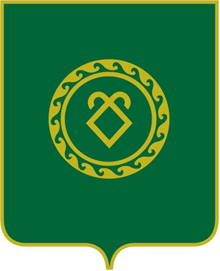 СОВЕТ СЕЛЬСКОГО ПОСЕЛЕНИЯМУТАБАШЕВСКИЙ СЕЛЬСОВЕТМУНИЦИПАЛЬНОГО РАЙОНААСКИНСКИЙ РАЙОНРЕСПУБЛИКИ  БАШКОРТОСТАНп/пНаименование  мероприятия	Срок  исполнения	Контроль по проводимым мероприятиям1Подготовить  и  довести  план     благоустройства  до  исполнителей	30.03.1207администрация СП3Создать комиссию по  проведению  благоустройства  в  сельском поселении20.03.2017администрация СП4Провести  совещания  по благоустройству  территории  населенных пунктов 30.03.2017Старосты,депутаты5Разработать и размещать в общественных местах агитационный материал (на темы соблюдения порядка и чистоты во дворах и ведению здорового образа жизни) 	постоянноспециалист 1 категории Галимшина И.Р6 Выдача предписаний по уборке территорий населению	30.03.2017комиссия7Вырубка сухостойных и угрожающих жизни деревьев.в течении годаадминистрация СП8Очистка территорий населенных пунктов от мусора 	25.04.2017-5.05.2017Старосты ,депутаты.9Уборка прибрежных зон в границах поселения15.05.2017Старосты ,депутаты,население10Субботник на  кладбищах населенных пунктов25.04.2017-20.05.2017старосты,население11Ремонт памятников ,обелискаДо 28.04.2017-05.05.2017Администрация СП12Уборка обочин кюветов  дорог	09.04.2017-30.04.2017организации и учреждения13Произвести  уборку  территорий  прилегающих  к  организациям, улицам	до 25.05.2017Старосты нас.пункт.14Провести  уборку  территорий,  населенных пунктов с привлечением  населения,  (проведение  субботников )    	до 25.05.2017Старосты нас.пункт.,депутаты15Очистка от мусора территории детской площадки23.04.2017администрация СП16Выявление и уборка очагов несанкционированных свалок. и принятие мер  по дальнейшему недопущению их образования26.03.2017- 20.05.2017администрация СП17Грейдирование грунтовых дорог в населенных пунктахДо 01.06.2017Администрация СП18 Организация работ по расчистке дорог в зимний период.ноябрь-мартАдминистрация СП19 Подведение итогов по благоустройству территории сельского поселения 30.08.2017  гл.СПСтаросты ,депутаты